Ramping up the Understanding of                          Acceleration and Velocity Pre-TestDirections: 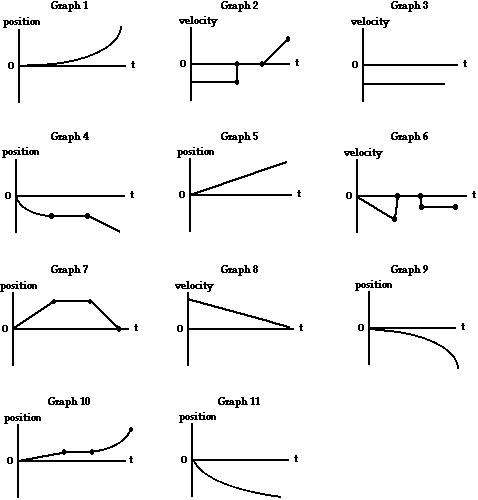 Directions: For each of the statements below, write the graph that corresponds to the description. _______The object moves with a positive velocity and a positive acceleration. _______The object moves with a constant negative velocity. Then, the object remains at rest for several seconds. Finally, the object moves with positive acceleration. _______The object moves with a constant negative velocity. _______The object moves with a negative velocity. Then, the object remains at rest for several seconds. Finally, the object moves with a low, constant speed._______The object moves with constant speed in the positive direction. _______The object slowly accelerates from rest. Then, the object remains at rest for several seconds. Finally, the object moves with a constant negative velocity. _______The object moves at constant speed. Then, the object remains at rest for several seconds. Finally, the object moves with a constant negative velocity._______The object moves in the positive direction with a negative acceleration._______The object moves in the negative direction with a negative acceleration. _______The object moves with a low speed for a short time interval. Then the object remains at rest for several seconds. Finally, the object rapidly accelerates with a positive acceleration. _______The object moves with a negative velocity and a positive acceleration. 